    　　　　やまなし心のバリアフリー宣言事業所☆ この企業・事業所へのお問い合わせ先 　 ホームページ　 http://www.ichiyamamart.com/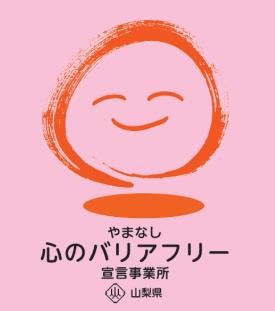 所在地   中央市若宮５０－１担当部署　 －（登録なし）担当者   －（登録なし）電話番号   ０５５－２７８－６０００ＦＡＸ番号   ０５５－２７８－６０１２事業所名 株式会社いちやまマート　（本部、県内３センター、県内１１店舗）宣言内容 ◇　社員として、障害者を優先して雇用する取組を進めます。◇　全ての障害者に対して、障害を理由とする不当な差別をいたしません。◇　全ての障害者に対して、合理的な配慮の提供に努めます。◇　障害者と障害者でない者が相互に人格と個性を尊重し合いながら共に暮らすことができる共生社会の構築に係る取組を進めます。主な取組 障害者支援の「ふれあいリサイクル」を３店舗で実施しています。身体障害者補助犬（盲導犬、介助犬、聴導犬）を連れた御来店にも対応しています。